INDICAÇÃO Nº 4741/2018Sugere ao Poder Executivo Municipal que proceda a pintura de faixa amarela na guia rebaixada defronte o estacionamento do comércio localizado na Rua Prudente de Moraes nº 26 no Centro. (Protocolo 30232/2018).Excelentíssimo Senhor Prefeito Municipal, Nos termos do Art. 108 do Regimento Interno desta Casa de Leis, dirijo-me a Vossa Excelência para sugerir ao setor competente que proceda a pintura de faixa amarela na guia rebaixada defronte o estacionamento do comércio localizado na Rua Prudente de Moraes nº 26 no Centro. (Protocolo 30232/2018).Justificativa:Fomos procurados pelo comerciante do endereço acima, solicitando essa providência, pois, segundo ele devido à falta de sinalização veículos estacionam na guia rebaixada impedindo os clientes de usarem o estacionamento defronte o estabelecimento.Plenário “Dr. Tancredo Neves”, em 19 de Outubro de 2018.José Luís Fornasari“Joi Fornasari”- Vereador -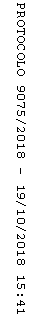 